Manuale utenteAqua&Terra v1.0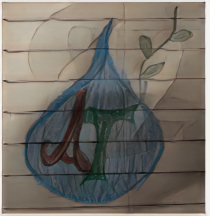 Scopo del documentoIl presente documento descrive l’uso da parte del progetto Aqua&Terra, presentato per il Maker Faire 2023.IntroduzioneIl progetto Aqua&Terra si prefigge di sviluppare, mediante la piattaforma HW e SW Arduino, un dispositivo di irrigazione delle piante basato su dati locali (umidità del terreno) e su dati remoti (previsioni meteorologiche).Il dispositivo prevede il controllo da remoto mediante l’integrazione con la piattaforma IoT messa a disposizione da Arduino.Il dispositivo Aqua&TerraL’immagine seguente mostra il dispositivo, comprensivo di tutte le componenti hardware necessarie al suo funzionamento: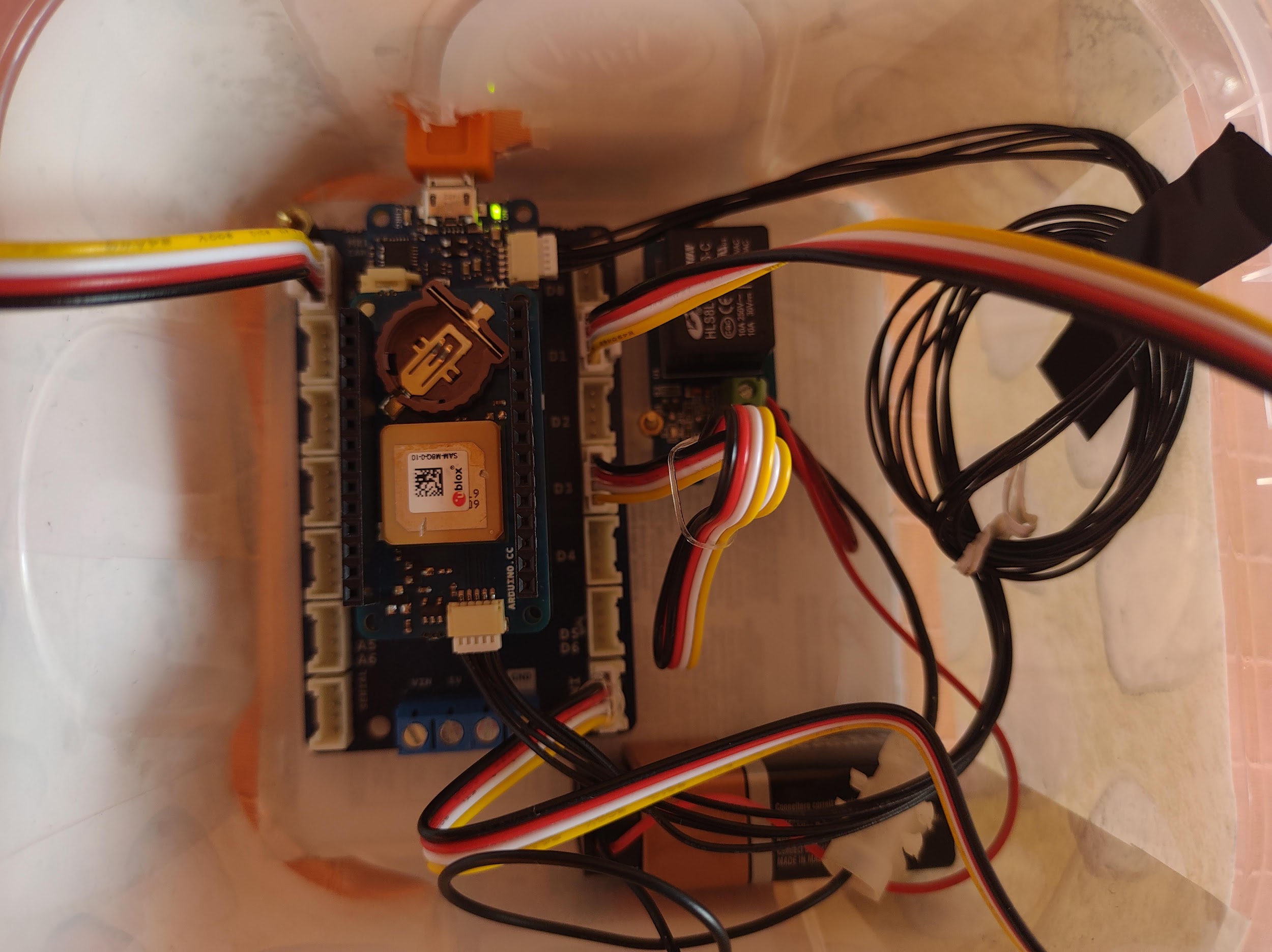 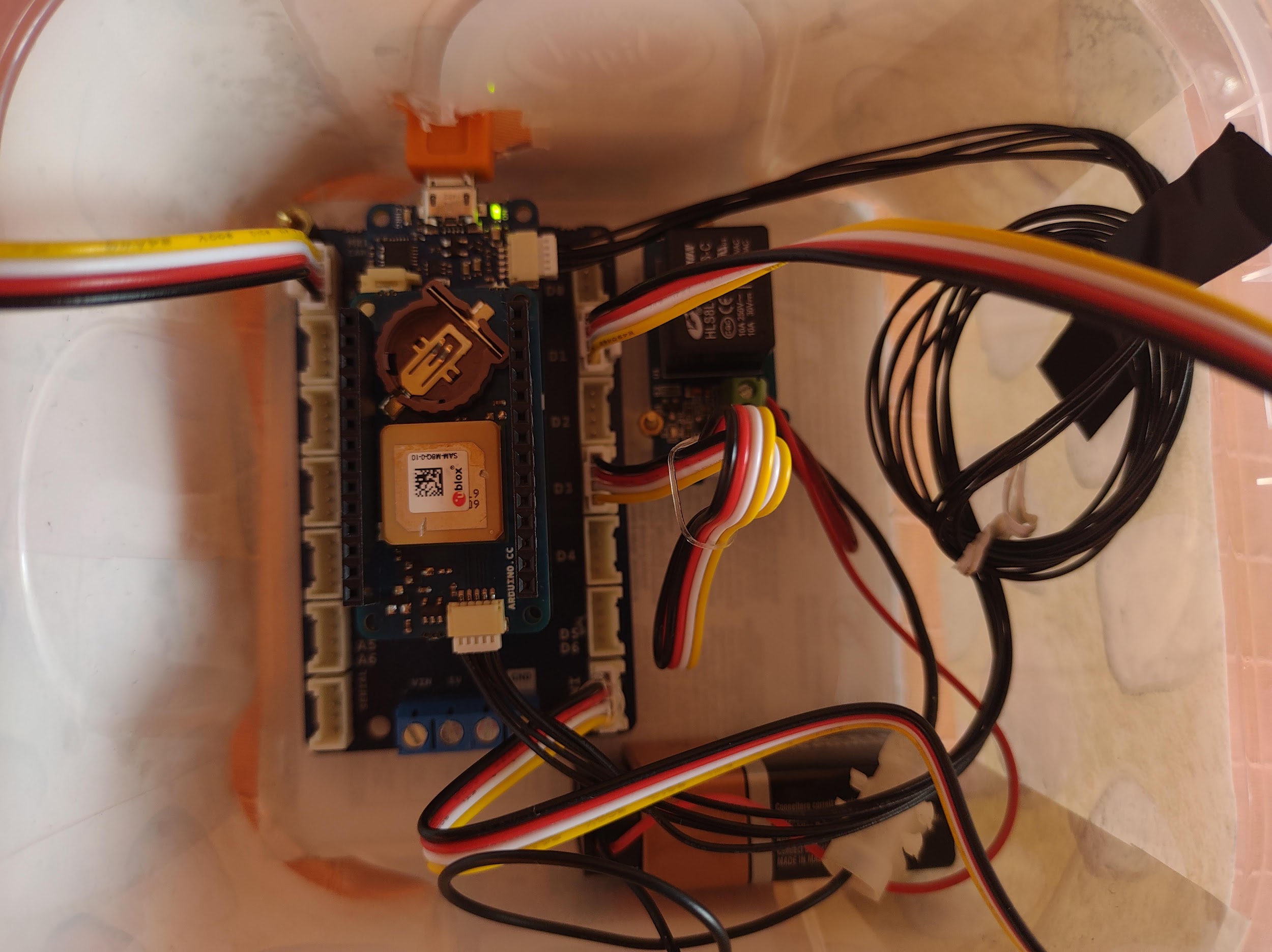 I componenti sono i seguenti:1 Grove - Moisture Sensor per la rilevazione dell’umidità1 Grove - Water Sensor per rilevare il livello dell’acqua1 Grove - OLED Display 0.96" per visualizzare i parametri ambientale attuali1 Grove - Relay per permettere l’attivazione dell’elettropompa1 elettropompa Brunner da 12V 10 l/min1 shield Arduino MKR WiFi 1010 per l’elaborazione del workflow di lavoro, la connessione alla piattaforma cloud di Arduino e l’invocazione dei servizi di previsione meteo1 board Arduino MKR GPS per la rilevazione della posizione1 batteria da 9VUnitamente a tali componenti, vi è la possibilità di controllare il dispositivo mediante la piattaforma IoT di Arduino attraverso la seguente dashboard: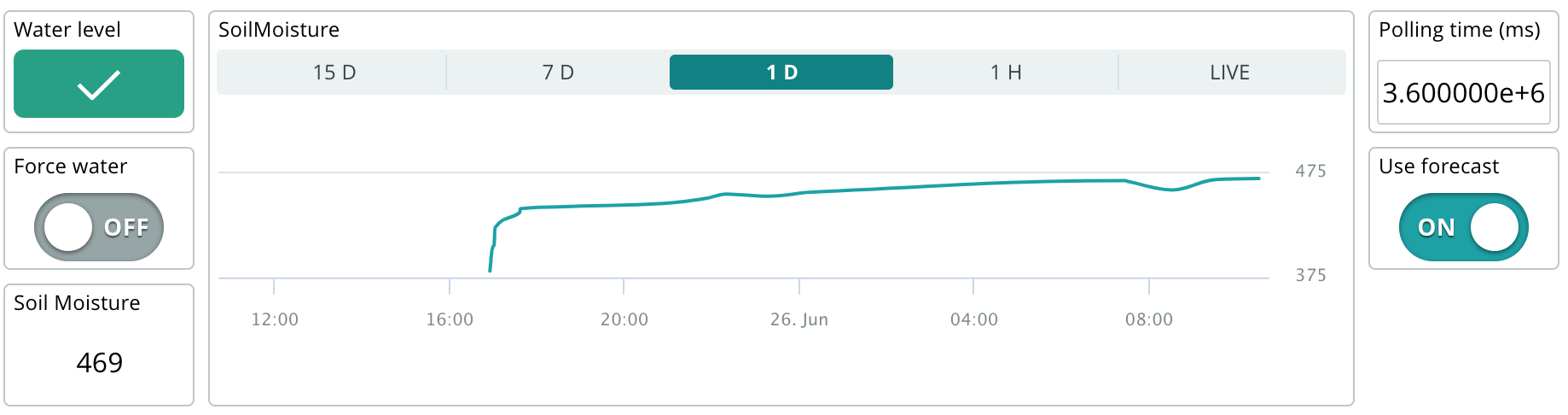 Dashboard di controllo su PC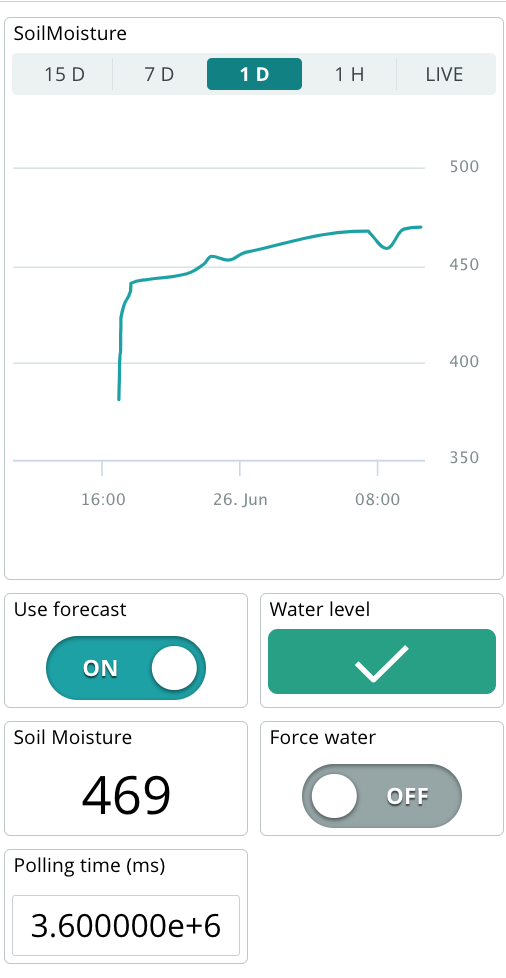 Dashboard di controllo su dispositivo mobileLa dashboard è composta da diversi elementi grafici che permettono di:controllare lo stato del livello dell’acqua nel serbatoio da cui viene attinta (Water level)controllare lo storico dei valori di umidità del suolo mediante il grafico. Valori sotto la soglia di 300 danno luogo a irrigazione della piantaultimo valore di umidità del terreno rilevato (Soil Moisture)controllo sull’uso delle previsione meteo per decidere se procedere con l’irrigazione (Use forecast)possibilità di forzare manualmente l’irrigazione qualora se ne rilevi la necessità (Force water)controllo del tempo di lettura delle informazioni dai sensori (Polling time ms)Mediante tale dashboard è possibile, quindi, monitorare ed eseguire azioni in tempo reale sul dispositivo.L’ambiente di sviluppoIl codice relativo alla gestione del dispositivo è stato sviluppato con l’IDE ufficiale di Arduino (Arduino IDE) versione 2.0.Unitamente al software di sviluppo, sono state utilizzate le seguenti librerie ufficiali:Arduino JSONWIFININASeeedOLEDArduinoCloudThingArduinoIoTCloudArduinoMKRGPSTali librerie sono necessarie per poter compilare il software di gestione.Vengono riportati di seguito alcuni link di documentazione dei sensori utilizzati:https://wiki.seeedstudio.com/Grove-Moisture_Sensorhttps://wiki.seeedstudio.com/Grove-Water_Sensorhttps://wiki.seeedstudio.com/Grove-RelayIl codice è presente su repository Git ospitato sul sito BitBucket.Il codiceIl codice del progetto è racchiuso in uno sketch diviso principalmente in 5 parti:dichiarazione variabili globali e costantifunzione di setupfunzione di loopfunzioni ausiliariefunzione di integrazione con la piattaforma IoTIl cuore dell’algoritmo è la funzione di loop, realizzata mediante un watchdog (senza uso della funzione delay) implementato tramite l’uso della funzione millis.In tal modo il flusso di esecuzione risulta essere molto pronto ad eventuali eventi provenienti dall’utente mediante azioni sulla dashboard.Il codice della versione 2.0 è condiviso nell’Appendice A.Appendice A/** Progetto Aqua&Terra v2.0* Codice sorgente*/#include <Wire.h>#include <SeeedOLED.h>#include <WiFiNINA.h>#include "thingProperties.h"#include <ArduinoJson.h>#include <Arduino_MKRGPS.h>#define WATER_KO 1#define WATER_OK 0#define DRY_SOIL_MIN 0#define DRY_SOIL_MAX 300#define HUMID_SOIL_MIN 300#define HUMID_SOIL_MAX 700#define WATER_SOIL_MIN 700#define WATER_SOIL_MAX 950#define NORMAL_POLLING 60000               // Data is updated every minute#define HIGH_FREQ_POLLING 10000            // During water plants the polling time is 10 seconds#define WEATHER_FORECAST_POLLING 10800000  // Update weather forecast every 3hrs#define WEATHER_API_KEY "77aa52994dce79dd192770375870e9da"  // OpenWeatherMap API key// In case no GPS#define DEFAULT_LATITUDE 42.0#define DEFAULT_LONGITUDE 12.0// WIFI paramschar ssid[] = SECRET_SSID;           // your network SSID (name)char pass[] = SECRET_OPTIONAL_PASS;  // your network password (use for WPA, or use as key for WEP)int keyIndex = 0;                    // your network key Index number (needed only for WEP)int status = WL_IDLE_STATUS;// if you don't want to use DNS (and reduce your sketch size)// use the numeric IP instead of the name for the server://IPAddress server(74,125,232,128);  // numeric IP for Google (no DNS)char server[] = "api.openweathermap.org";  // name address for Google (using DNS)// Initialize the Ethernet client library// with the IP address and port of the server// that you want to connect to (port 80 is default for HTTP):WiFiClient client;// Soil moisture paramsconst int soilMoisturePin = A1;  // Soil Moisture sensore Analog Pinint soilMoistureValue = 0;       // Initial value// Water level sensor paramsconst int water_sensor_pin = 1;bool water_level;// Relay paramsconst int relay_pin = 3;// Other variablesunsigned long timestamp = millis();          // Initial timestampunsigned long weather_timestamp = millis();  // Weather forecast timestampString last_weather_forecast;bool useForecastLocal;int polling_time_local = NORMAL_POLLING;// GPS default lacationfloat latitude = DEFAULT_LATITUDE;float longitude = DEFAULT_LONGITUDE;void setup() { Serial.begin(9600); // Defined in thingProperties.h initProperties(); // Connect to Arduino IoT Cloud ArduinoCloud.begin(ArduinoIoTPreferredConnection); /*    The following function allows you to obtain more information    related to the state of network and IoT Cloud connection and errors    the higher number the more granular information you’ll get.    The default is 0 (only errors).    Maximum is 4*/ setDebugMessageLevel(4); ArduinoCloud.printDebugInfo(); // Pins setup pinMode(water_sensor_pin, INPUT); pinMode(relay_pin, OUTPUT); // Components setup OLED_setup(); WIFISetup(); GPSSetup(); ReadValuesFromSensors(); DisplayValues(); useForecast = true; useForecastLocal = useForecast; GetWeatherData(latitude, longitude); polling_time = polling_time_local;}void loop() { // Update variables & states on Arduino Cloud ArduinoCloud.update(); // Check if it's time to give water to plants if (millis() - timestamp >= polling_time_local) {  // Time to update values is over   ReadValuesFromSensors();   DisplayValues();   // If no rain is expected or on weather data error or force water plants.   if (forceWater || GetWeatherData(latitude, longitude) <= 0) {     if (water_level == WATER_OK) {  // Check the water level       Serial.println("Water level is OK");       if (forceWater || soilMoistureValue <= DRY_SOIL_MAX) {  // If soil moisture level is low or force water plants         Serial.println("Start water!!!");         digitalWrite(relay_pin, HIGH);  // Pump is ON         polling_time_local = HIGH_FREQ_POLLING;       } else {         digitalWrite(relay_pin, LOW);  // Pump is OFF         Serial.println("Stop water!!!");         forceWater = false;         polling_time_local = polling_time;       }     } else {  // No water       Serial.println("Water level is KO");       digitalWrite(relay_pin, LOW);  // Pump is OFF       forceWater = false;       polling_time_local = polling_time;     }   }   timestamp = millis();  // Current timestamp is updated } delay(10);}// Utility functions// Function used to read values from the sensors and update params from cloudvoid ReadValuesFromSensors() { // Read water level water_level = digitalRead(water_sensor_pin); waterLevelOK = !water_level; Serial.print("Water level "); Serial.println(!water_level); soilMoistureValue = analogRead(soilMoisturePin); soilMoisture = soilMoistureValue; Serial.print("Soil moisture "); Serial.println(soilMoistureValue); // Getting GPS position if (GPS.available()) {   Serial.println("GPS available. Getting position");   latitude = GPS.latitude();   longitude = GPS.longitude(); }}// Function used to display sensors values to OLED displayvoid DisplayValues() { String soilMessage = "Soil Moist: "; String gpsMessage = "GPS "; // Display soil moisture values SeeedOled.clearDisplay(); SeeedOled.setTextXY(0, 0); soilMessage.concat(String(soilMoistureValue)); SeeedOled.putString(soilMessage.c_str());  //print soil data converted // Water level SeeedOled.setTextXY(2, 0); SeeedOled.putString("Water level "); SeeedOled.putNumber(!water_level); // Display GPS values SeeedOled.setTextXY(4, 0); gpsMessage.concat(String(latitude)); gpsMessage.concat(","); gpsMessage.concat(String(longitude)); SeeedOled.putString(gpsMessage.c_str());}// GPS board setupvoid GPSSetup() { // GPS Initialization if (!GPS.begin()) {   Serial.println("Failed to initialize the GPS!");   Serial.println("GPS not available. Using default position: latitude " + String(DEFAULT_LATITUDE) + ", longitude " + String(DEFAULT_LONGITUDE)); } else {   Serial.println("GPS initialized"); }}// OLED DISPLAY setupvoid OLED_setup() { Wire.begin();  //initialize I2C in master mode SeeedOled.init();  //initialize the OLED SeeedOled.clearDisplay();  //clear the screen and set start position to top left corner SeeedOled.setNormalDisplay();  //Set display to normal mode (i.e non-inverse mode) SeeedOled.setPageMode();}void WIFISetup() { // check for the WiFi module: if (WiFi.status() == WL_NO_MODULE) {   Serial.println("Communication with WiFi module failed!");   // don't continue   while (true)     ; } String fv = WiFi.firmwareVersion(); if (fv < WIFI_FIRMWARE_LATEST_VERSION) {   Serial.println("Please upgrade the firmware"); } // attempt to connect to Wifi network: while (status != WL_CONNECTED) {   Serial.print("Attempting to connect to SSID: ");   Serial.println(ssid);   // Connect to WPA/WPA2 network. Change this line if using open or WEP network:   status = WiFi.begin(ssid, pass);   // wait 10 seconds for connection:   delay(10000); } Serial.println("Connected to wifi");}/*Function used to get weather data forecasts@param lat latitude of the device@param lon longitude of the device@return 0 if no rain, 1 if rain or -1 on error*/int GetWeatherData(double lat, double lon) { if (!useForecastLocal) {  // Don't want to use weather forecasts   Serial.println("Forecast service is disabled");   return -2; } // Time to update weather forecast is not over if (last_weather_forecast.length() > 0 && millis() - weather_timestamp <= WEATHER_FORECAST_POLLING) {   Serial.println("No need to update the weather forecast");   Serial.print("Weather forecast is ");   Serial.println(last_weather_forecast);   SeeedOled.setTextXY(6, 0);   SeeedOled.putString("Forecast ");   SeeedOled.putString(last_weather_forecast.c_str());   if (last_weather_forecast == "Rain") {     return 1;   } else {     return 0;   } } // Update weather forecast weather_timestamp = millis();  // Update weather time stamp String latS = String(lat); String lonS = String(lon); String url = "GET /data/2.5/forecast?lat=" + latS + "&lon=" + lonS + "&appid=" + WEATHER_API_KEY + "&cnt=1 HTTP/1.1"; Serial.println("\nGetting weather data"); if (client.connect(server, 80)) {   Serial.println("connected to server");   // Make a HTTP request:   client.println(url);   client.println(F("Host: api.openweathermap.org"));   client.println(F("Connection: close"));   if (client.println() == 0) {     Serial.println(F("Failed to send request"));     client.stop();     return -1;   }   // Check HTTP status   char status[32] = { 0 };   client.readBytesUntil('\r', status, sizeof(status));   if (strcmp(status, "HTTP/1.1 200 OK") != 0) {     Serial.print(F("Unexpected response: "));     Serial.println(status);     client.stop();     return -1;   }   // Skip HTTP headers   char endOfHeaders[] = "\r\n\r\n";   if (!client.find(endOfHeaders)) {     Serial.println(F("Invalid response"));     client.stop();     return -1;   }   // Convert to JSON object   StaticJsonDocument<2048> doc;   DeserializationError error = deserializeJson(doc, client);   if (error) {     Serial.print("deserializeJson() failed: ");     Serial.println(error.c_str());     return -1;   }   const char* cod = doc["cod"];  // HTTP code should be "200" if request is OK   if (strcmp(cod, "200") == 0) {     Serial.println("Weather data request OK");     // Process data     JsonObject weatherData = doc["list"][0];     const char* forecast = weatherData["weather"][0]["main"];     Serial.print("Weather forecast is ");     Serial.println(String(forecast));     SeeedOled.setTextXY(6, 0);     SeeedOled.putString("Forecast ");     SeeedOled.putString(forecast);     last_weather_forecast = forecast;     if (last_weather_forecast == "Rain") {       Serial.println("Rain is expected");       return 1;  // Rain is expected     }   } else {     Serial.println("Error on getting weather data");     return -1;   } } Serial.println("No rain is expected"); return 0;  // No rain}/* Since ForceWater is READ_WRITE variable, onForceWaterChange() is executed every time a new value is received from IoT Cloud.*/void onForceWaterChange() { if (forceWater) {   Serial.println("Force water plants!!!");   digitalWrite(relay_pin, HIGH);  // Pump is ON   polling_time_local = HIGH_FREQ_POLLING; } else {   Serial.println("Stop water plants");   digitalWrite(relay_pin, LOW);  // Pump is OFF   polling_time_local = polling_time; }}/* Since UseForecast is READ_WRITE variable, onUseForecastChange() is executed every time a new value is received from IoT Cloud.*/void onUseForecastChange() { useForecastLocal = useForecast; Serial.print("Weather forecast use is "); Serial.println(useForecastLocal);}/* Since PollingTime is READ_WRITE variable, onPollingTimeChange() is executed every time a new value is received from IoT Cloud.*/void onPollingTimeChange() { if (polling_time_local != polling_time) {   Serial.print("Polling time changed from " + String(polling_time_local) + " to " + String(polling_time) + " ms");   // Polling time has changes   polling_time_local = polling_time;  // In milliseconds }}